CONSENSO INFORMATO E TRATTAMENTO DATI PERSONALI AI SENSI DEL REGOLAMENTO UE 2016/679 E D.LGS. 101/2018OSSERVAZIONE DI CLASSE Io sottoscritto (padre) ______________________         Io sottoscritta (madre) _____________________ genitori del/la minore ______________________ frequentante la classe ________ sez.____________di scuola primaria/infanzia, plesso ______________DICHIARIAMO di aver preso conoscenza del Progetto di Psicologia scolastica gestito dalla Dott. Gini Sergio, psicologo iscritto all’Albo degli Psicologi della Lombardia, e della finalità che questo progetto intende perseguire ai fini del benessere e del successo formativo degli studenti.           AUTORIZZIAMO 	         NON AUTORIZZIAMO  Il Dott. Gini Sergio, psicologo iscritto all’Albo degli Psicologi della Lombardia, ad effettuare delle osservazioni sulla classe frequentata da nostro/a figlio/a in sua presenza, dando atto del fatto che la prestazione verrà effettuata nel rispetto degli articoli 15-16-17 del Codice Deontologico degli Psicologi, che consentono allo specialista di condividere con la scuola, in forma orale o telematica, le informazioni strettamente necessarie per la comprensione dell’alunno e per la promozione del suo benessere personale e scolastico.In qualità di esercenti la patria potestà genitoriale/tutoriale del sunnominato minore, avendo letto, compreso ed accettato l’informativa, acquisite le informazioni fornite dal titolare del trattamento ai sensi dell'art. 13 del D. lgs. 196/2003:   ACCONSENTIAMO                        NON ACCONSENTIAMO  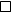 al trattamento dei dati sensibili di (nome del minore) ________________________________ necessari per lo svolgimento delle operazioni indicate nell'informativa.  firma del padre ........................................................firma della   madre......................................................  Luogo e data _____________________________In caso di unica firma: Il sottoscritto, consapevole delle conseguenze amministrative e penali per chi rilascia dichiarazioni non corrispondenti a verità, ai sensi del DPR 245/2000, dichiara di aver effettuato la scelta/richiesta in osservanza delle disposizioni sulla responsabilità genitoriale di cui agli art.316,337 ter e 337 quater del codice civile, che richiedono il consenso di entrambi i genitori.FIRMA _______________________________________